Operaciones-Cálculos mentales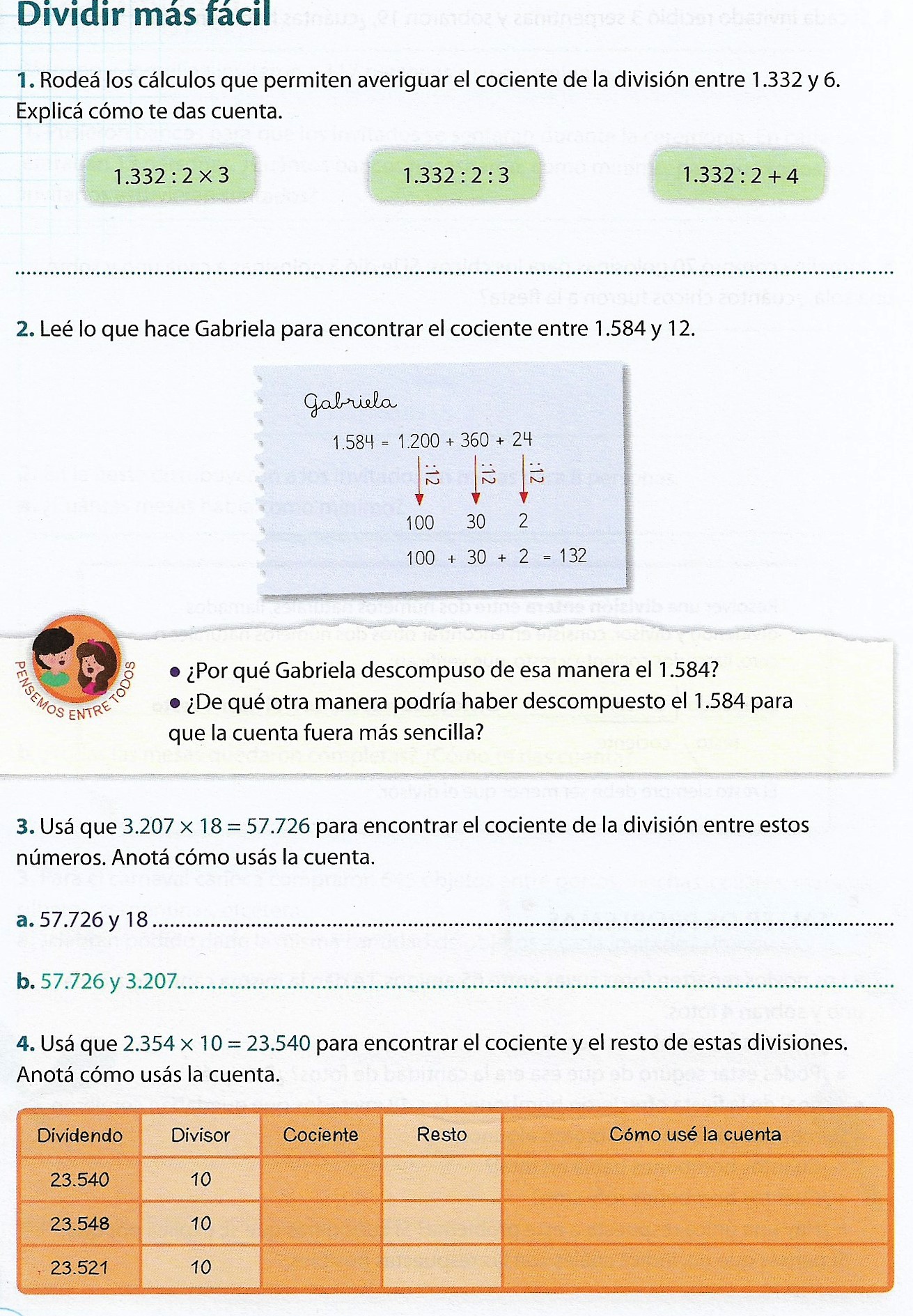 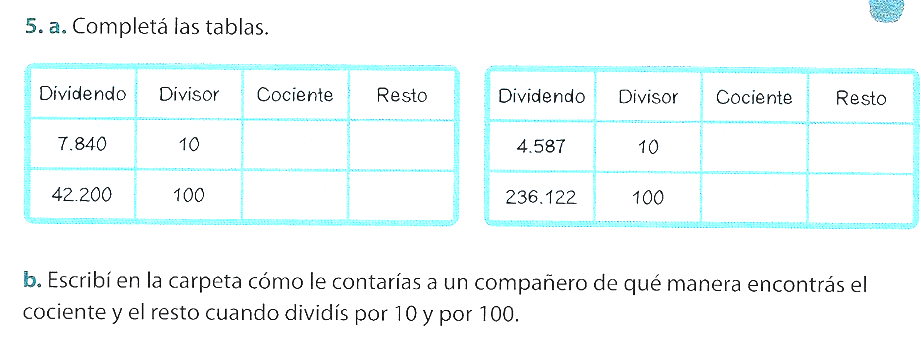 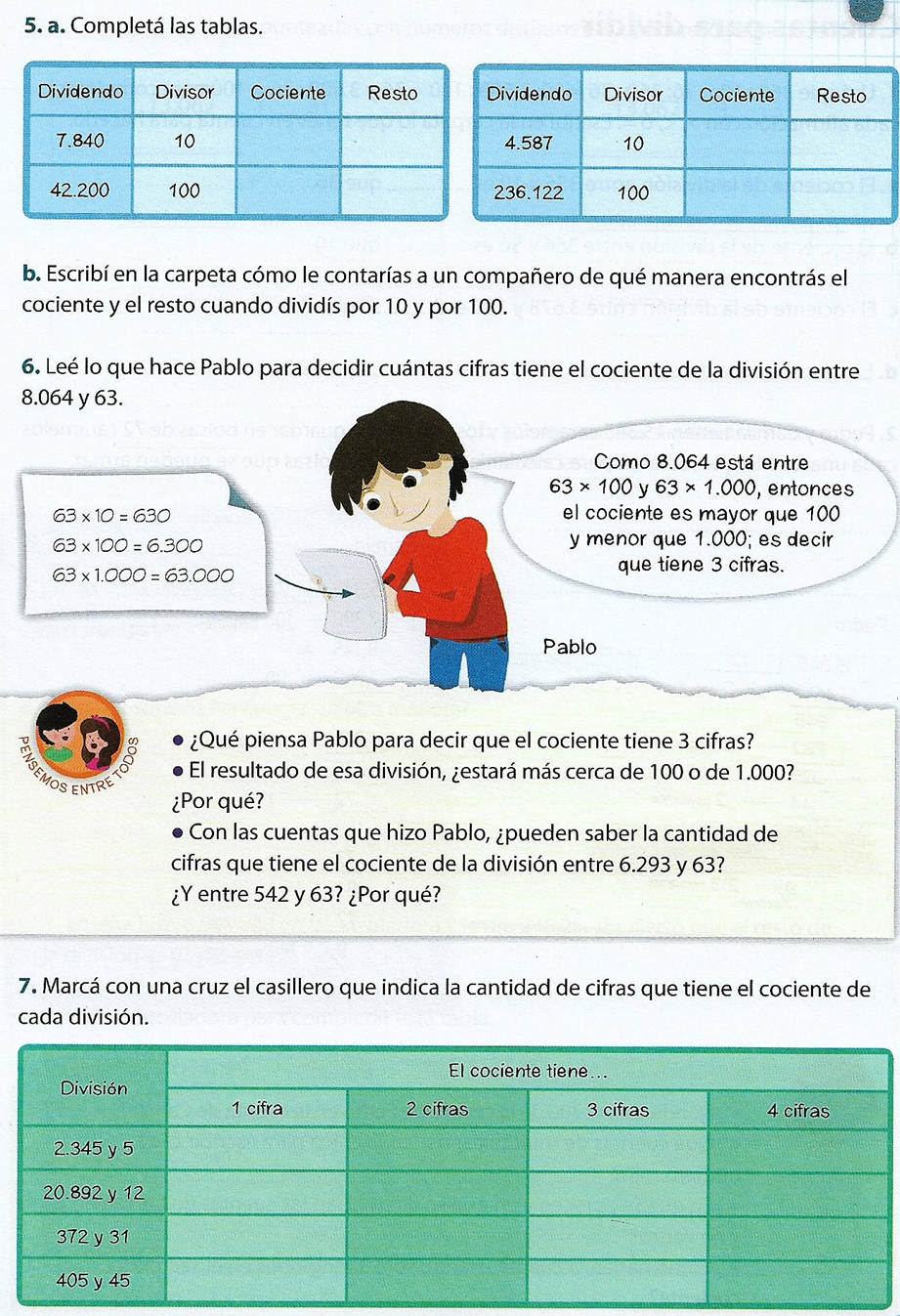 Trabajamos con el libro: pag:33-34